Tłumaczenie pisemne z języka tajskiego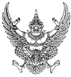   AKT URODZENIA                  Urząd Rejestracyjny: 	Dzielnica Thatako	                                     Uwaga:1. Należy pamiętać, że jest to ważny dokument dowodowy i w taki sposób należy go przechowywać 2. Noworodkowi należy nadać imię w okresie 6 miesięcy od daty urodzenia. Przedstaw ten dokument osobie rejestrującej w momencie składania wniosku o zmianę imienia/nazwiska.1.  Informacje1.1 Imię: Malee1.1 Imię: MaleeNazwisko:  Nazwisko:  Nazwisko:  Nazwisko:  Nazwisko:  Nazwisko:  1.3 Płeć:   [  ] Mężczyzna   [] 1.3 Płeć:   [  ] Mężczyzna   [] 1.3 Narodowość : 1.3 Narodowość : 1.  Informacje1.4 Data urodzenia   (d/m/r)1.4 Data urodzenia   (d/m/r)1.4 Data urodzenia   (d/m/r)1.4 Data urodzenia   (d/m/r)Godz:Godz:Dzień: Wtorek   [ ] Księżyc przybywający  [  ] Dzień: Wtorek   [ ] Księżyc przybywający  [  ] Dzień: Wtorek   [ ] Księżyc przybywający  [  ] Dzień: Wtorek   [ ] Księżyc przybywający  [  ] Miesiąc: 6Rok: Rok Koguta1.  Informacje1.5 Miejsce urodzenia : Dom numer. 1.5 Miejsce urodzenia : Dom numer. 1.5 Miejsce urodzenia : Dom numer. 1.5 Miejsce urodzenia : Dom numer. 1.5 Miejsce urodzenia : Dom numer. 1.5 Miejsce urodzenia : Dom numer. 1.5 Miejsce urodzenia : Dom numer. 1.5 Miejsce urodzenia : Dom numer. 1.5 Miejsce urodzenia : Dom numer. 1.5 Miejsce urodzenia : Dom numer. Państwo: Państwo: 2.Matka2.1 Imie: 2.1 Imie: Nazwisko panieńskie: Nazwisko panieńskie: Nazwisko panieńskie: Nazwisko panieńskie: Nazwisko panieńskie: Nazwisko panieńskie: Nazwisko panieńskie: 2.2 Wiek:          2.3 Narodowość: 2.3 Narodowość: 2.Matka2.4 Adres zamieszkania jak adres urodzenia:                                 [   ]2.4 Adres zamieszkania jak adres urodzenia:                                 [   ]2.4 Adres zamieszkania jak adres urodzenia:                                 [   ]2.4 Adres zamieszkania jak adres urodzenia:                                 [   ]2.4 Adres zamieszkania jak adres urodzenia:                                 [   ]Dom numer. Miejscowość numer. Dzielnica/Obszar  Dzielnica/RegionDom numer. Miejscowość numer. Dzielnica/Obszar  Dzielnica/RegionDom numer. Miejscowość numer. Dzielnica/Obszar  Dzielnica/RegionDom numer. Miejscowość numer. Dzielnica/Obszar  Dzielnica/RegionDom numer. Miejscowość numer. Dzielnica/Obszar  Dzielnica/RegionDom numer. Miejscowość numer. Dzielnica/Obszar  Dzielnica/RegionDom numer. Miejscowość numer. Dzielnica/Obszar  Dzielnica/Region3. Ojciec3.1 Imię: 3.1 Imię: 3.1 Imię: Nazwisko: Nazwisko: Nazwisko: Nazwisko: Nazwisko: Nazwisko: 3.2 Wiek:3.3 Narodowość: 3.3 Narodowość: 4.Osoba zgłaszająca urodzenie4.1 Imię: Nazwisko: Nazwisko: Nazwisko: Nazwisko: Nazwisko: Nazwisko: 4.2 Adres zamieszkania: 4.2 Adres zamieszkania: 4.2 Adres zamieszkania: 4.2 Adres zamieszkania: 4.2 Adres zamieszkania: 4.Osoba zgłaszająca urodzenie4.3 Pokrewieństwo:      Głowa rodziny, Ojciec, Matka, Urzędnik, Położna, Inne                 [   ]                  [   ]      [   ]       [   ]        [   ]         [   ]4.3 Pokrewieństwo:      Głowa rodziny, Ojciec, Matka, Urzędnik, Położna, Inne                 [   ]                  [   ]      [   ]       [   ]        [   ]         [   ]4.3 Pokrewieństwo:      Głowa rodziny, Ojciec, Matka, Urzędnik, Położna, Inne                 [   ]                  [   ]      [   ]       [   ]        [   ]         [   ]4.3 Pokrewieństwo:      Głowa rodziny, Ojciec, Matka, Urzędnik, Położna, Inne                 [   ]                  [   ]      [   ]       [   ]        [   ]         [   ]4.3 Pokrewieństwo:      Głowa rodziny, Ojciec, Matka, Urzędnik, Położna, Inne                 [   ]                  [   ]      [   ]       [   ]        [   ]         [   ]4.3 Pokrewieństwo:      Głowa rodziny, Ojciec, Matka, Urzędnik, Położna, Inne                 [   ]                  [   ]      [   ]       [   ]        [   ]         [   ]4.3 Pokrewieństwo:      Głowa rodziny, Ojciec, Matka, Urzędnik, Położna, Inne                 [   ]                  [   ]      [   ]       [   ]        [   ]         [   ]4.3 Pokrewieństwo:      Głowa rodziny, Ojciec, Matka, Urzędnik, Położna, Inne                 [   ]                  [   ]      [   ]       [   ]        [   ]         [   ]4.3 Pokrewieństwo:      Głowa rodziny, Ojciec, Matka, Urzędnik, Położna, Inne                 [   ]                  [   ]      [   ]       [   ]        [   ]         [   ]4.4 Podpis osoby zgłaszającej:4.4 Podpis osoby zgłaszającej:4.4 Podpis osoby zgłaszającej:5. Data zgłoszenia : Dzień/ Miesiąc/Rok5. Data zgłoszenia : Dzień/ Miesiąc/Rok5. Data zgłoszenia : Dzień/ Miesiąc/Rok5. Data zgłoszenia : Dzień/ Miesiąc/Rok5. Data zgłoszenia : Dzień/ Miesiąc/Rok5. Data zgłoszenia : Dzień/ Miesiąc/Rok5. Data zgłoszenia : Dzień/ Miesiąc/Rok5. Data zgłoszenia : Dzień/ Miesiąc/Rok6. Data zgłoszenia zmiany imienia : Dzień/ Miesiąc/Rok6. Data zgłoszenia zmiany imienia : Dzień/ Miesiąc/Rok6. Data zgłoszenia zmiany imienia : Dzień/ Miesiąc/Rok6. Data zgłoszenia zmiany imienia : Dzień/ Miesiąc/Rok6. Data zgłoszenia zmiany imienia : Dzień/ Miesiąc/Rok7. Podpis rejestrującego:                                          ………(podpis)……….                                                             ()          Rejestrujący: Urząd Rejestracyjny dla dzielnicyThatako 7. Podpis rejestrującego:                                          ………(podpis)……….                                                             ()          Rejestrujący: Urząd Rejestracyjny dla dzielnicyThatako 7. Podpis rejestrującego:                                          ………(podpis)……….                                                             ()          Rejestrujący: Urząd Rejestracyjny dla dzielnicyThatako 7. Podpis rejestrującego:                                          ………(podpis)……….                                                             ()          Rejestrujący: Urząd Rejestracyjny dla dzielnicyThatako 7. Podpis rejestrującego:                                          ………(podpis)……….                                                             ()          Rejestrujący: Urząd Rejestracyjny dla dzielnicyThatako 7. Podpis rejestrującego:                                          ………(podpis)……….                                                             ()          Rejestrujący: Urząd Rejestracyjny dla dzielnicyThatako 7. Podpis rejestrującego:                                          ………(podpis)……….                                                             ()          Rejestrujący: Urząd Rejestracyjny dla dzielnicyThatako 7. Podpis rejestrującego:                                          ………(podpis)……….                                                             ()          Rejestrujący: Urząd Rejestracyjny dla dzielnicyThatako 8. Podpis rejestrującego potwierdzający zmianę imienia: (……….. …………………)                                     Rejestrujący 8. Podpis rejestrującego potwierdzający zmianę imienia: (……….. …………………)                                     Rejestrujący 8. Podpis rejestrującego potwierdzający zmianę imienia: (……….. …………………)                                     Rejestrujący 8. Podpis rejestrującego potwierdzający zmianę imienia: (……….. …………………)                                     Rejestrujący 8. Podpis rejestrującego potwierdzający zmianę imienia: (……….. …………………)                                     Rejestrujący 